Skleníkový efektPracovní list je určen pro žáky 2. stupně ZŠ a žáky SŠ. Jeho cílem je pochopit, jak vzniká skleníkový efekt a jaký má dopad na životní prostředí.Skleníkový efekt________________________________________________________Znakem nerovnosti označ, který plyn je těžší.vzduch		oxid uhličitýV textu škrtni nepravdivé výrazy.Oxid uhličitý dobře / špatně pohlcuje teplo. Teplo je ultrafialové / infračervené záření přicházející z naší planety. CO2 jej zadrží v stratosféře / atmosféře. Tento jev se nazývá ozonová díra / skleníkový efekt.Na základě shlédnutého videa objasni, proč při naplnění trubice oxidem uhličitým není na obrazovce vidět celý plamen svíčky.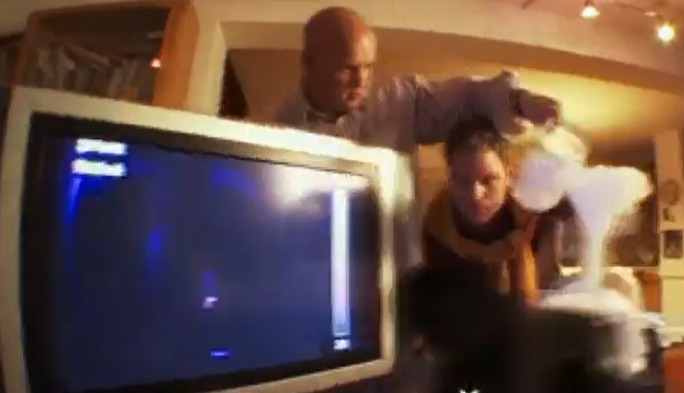 ……………………………………………………………………………………………………………………………………………………………………………………………………………………………………………...Doplň větu.Oxid uhličitý v pevném skupenství se nazývá …. …..Co jsem se touto aktivitou naučil(a):………………………………………………………………………………………………………………………………………………………………………………………………………………………………………………………………………………………………………………………………………………………………………